   Статистика - окно в мир!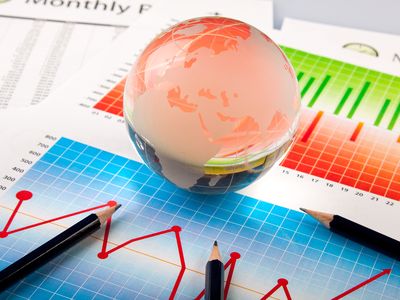 В последних  днях апреля владимирские статистики отмечают День рождения организации.  Пусть 183 года и не  круглая дата, но  все же солидная и  настраивающая обратиться к истокам.  В глобальном смысле статистика - спутница человека с момента  зарождения.  Истории этого тандема - миллионы лет: от  палочек на  пещерных стенах до  мощных  цифровых  потоков  в современных  информационно- телекоммуникационных сетях. Мы не будем сегодня углубляться во вселенскую  историю,  а коснемся   становления региональной статистики.Середина 30-х годов XIX века - время существенных перемен  в развитии российской статистики, когда потребности государства вызвали необходимость приступить к совершенствованию организации статистических работ. В 1834г. в Совете Министерства внутренних дел учреждается особое Статистическое отделение. На местах образовываются губернские статистические комитеты под председательством губернаторов. Комитеты открывались медленно, к 1853 году они были образованы в 33 из 49 губерний России. Владимирский статистический комитет был образован одним из первых в стране 28 апреля 1835г. (15 апреля по старому стилю). Его возглавил губернатор Степан Федорович Паскевич. На комитеты возлагалась  ответственность в собирании «точных статистических сведений о количестве и качестве земель, народонаселении и производственных сил…, в поверке и обработке этих сведений…», а также «подробных описаний губерний и областей… городов и… местностей… в отношении топографическом, историческом, промышленном, торговом, сельскохозяйственном и проч., и об издании трудов своих в свет».  Наряду с «Отчетами»  Владимирский губернский статистический комитет периодически готовил издания: «Памятные книжки  Владимирской губернии», «Владимирские календари»*, которые до сих пор являются  ценным источником местной истории. Помимо учета, первостепенными направлениями его деятельности стала организация всероссийских переписей: населения, промышленности, сельского хозяйства. Этим событиям почти два столетия. За это время статистики Владимирской земли представили обществу огромное количество необходимой, важной и  любопытной информации. Как не привести  в этом контексте слова, казалось бы, лишенной сантиментов, «железной леди» Маргарет Тетчер: «Статистика - настоящий роман».Эволюционируя вместе со страной и  областью,  преодолевая вызовы  времён,  Владимирстат  продолжает  непрерывно писать свой «статистический роман». День образования самостоятельной статистической службы сотрудники Владимирстата обычно встречают  на рабочих местах. Так будет и на этот раз.В настоящее время на статистической ниве 33 региона трудится  около 300 человек, а подразделения функционируют практически во всех муниципальных районах. Специалисты осуществляют статистический учет, опираясь на современную методологическую и технологическую базу.  Благодаря этому из первичных данных складывается полная картина состояния и развития экономической, социальной и демографической сферы 33 региона.  Значительная часть огромных информационных ресурсов находится в свободном доступе на сайтах Росстата и  Владимирстата. Но  время останавливаться,  почивать на лаврах для  статистиков страны, да и всего мира еще не наступило. Вряд ли это произойдет и в ближайшей перспективе. Известный английский специалист в области экономической статистики, автор нескольких книг  У. Дж. Рейхман,  считает  «Мы живем в век статистики. Едва ли не в каждом своем аспекте явления природы, а также человеческая и прочая деятельность поддаются сейчас измерению при помощи статистических показателей». С  этим согласятся даже далекие от статистики люди, становясь респондентами все новых и новых переписей, микропереписей и наблюдений с их все более «экзотическими» и личными вопросами. Какая жизнь - такая и статистика!Желаем коллегам и всем ветеранам Владимирской статистики здоровья, добра и взаимопонимания, а на рабочем фронте - успешного вхождения  в эру цифровой экономики, вдохновения и побед!Солдатова Наталья Михайловна, специалист  Владимирстата по взаимодействию  со СМИ
тел. (4922 534167); моб.  8 930 740 88 65 mailto: P33_nsoldatova@gks.ru http://vladimirstat.gks.ru________________________________________________________________________________При использовании материалов Территориального органа Федеральной службы государственной статистики по  Владимирской  области в официальных, учебных или научных документах, а также в средствах массовой информации ссылка на источник обязательна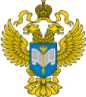 ТЕРРИТОРИАЛЬНЫЙ ОРГАН ФЕДЕРАЛЬНОЙ СЛУЖБЫ ГОСУДАРСТВЕННОЙ СТАТИСТИКИ ПО ВЛАДИМИРСКОЙ ОБЛАСТИТЕРРИТОРИАЛЬНЫЙ ОРГАН ФЕДЕРАЛЬНОЙ СЛУЖБЫ ГОСУДАРСТВЕННОЙ СТАТИСТИКИ ПО ВЛАДИМИРСКОЙ ОБЛАСТИ26  апреля  2018 г.26  апреля  2018 г.                                                                                Пресс-релиз